                           SBI3C  Biology Article Assignment 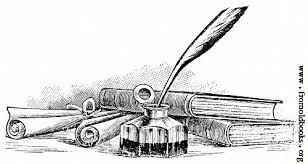               Internal SystemsChoose a feature article related to our Internal Systems unit to summarize and connect to material covered in class. (Science News, Discover, Scientific America, Alternative Journal…)Using the rubric below summarize the main ideas of this article in well-formed paragraphs using full sentences and proper grammar and conventions.  All rough drafts, copies of articles and final assignments can be handed in through the Classroom App on UGCloud. ChecklistIn typed, essay format, double spaced (only) please include in your summary of your article: Rough Draft due: ___________________Connection of how the article is related to the big idea and information covered within our course – connections to class, your experiences, additional information that supports the article (one page).  Copy of the original article (one page double sided)Included references in APA format ? Potential Topics for ArticlesUnit # 1 - Internal Systems (Digestive, Respiratory, Circulatory)Diseases/disorders of systemsExercise PhysiologyBreathing in the Extremes – low oxygen environmentsE-Cigarettes – harmful? Or helpful?Lungs Before and Now – how clean is the air we are breathing?Professions that require big lung capacityYour Topic: ______________________	Due Date: __________________________	_____/40Insufficient (0-4)  Alright (5-6)Good (7-8)Excellent (8-10)Summary/10Connections/10- does not sufficiently identify and explain the key ideas within the article- incorrectly explains and summarizes at least one of the main ideas- does not make connections between article and classroom material- sufficiently identifies and explains the key ideas within the article- correctly explains and summarizes some of the main ideas- makes vague connections between article and classroom material- does a good job identifying  and explaining the key ideas within the article- correctly explains and summarizes most of the main ideas- makes good connections between article and classroom material- does an excellent job identifying and explaining the key ideas of the article- correctly explains and summarizes all of the main ideas using scientific terminology correctly- makes specific connections between the article and classroom materialCommunication/10 does not use full and complete sentences grammar, spelling and punctuation errors make reading difficult ideas are difficult to understand and not communicated effectively- uses full and complete sentences some of the time- many grammar, spelling and punctuation errors- does a adequate job conveying ideas in an understandable way- uses full and complete sentences most of the time- few grammar, spelling and punctuation errors- does a good job conveying ideas in an understandable way- uses full and complete sentences- proper grammar, spelling and punctuation are used- does an excellent job conveying ideas in an understandable wayReferences/10Essay is absent of referencing or citationsPlease see me again about referencing and citing other’s workA few concepts are referenced, citations are inconsistent, Bibliography is needed References are made, citations are almost completeBibliography is attempted with some formatting Essay is complete & referenced accurately in APA formattingAll non-original thoughts/ideas are cited correctly  in APA format